               Herding Fun Day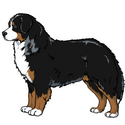 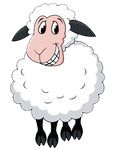 Saturday, April 13, 2018 Fido’s Farm in Olympia, WA9:00 am                    Pre-registration requiredThe BMDCGS is hosting our annual herding day at a new location this year. Join us at Fido’s Farm for a fun day for you and your dog. Your dog will have an opportunity to participate in various herding sessions and earn a “Herding Instinct Certificate” (HIC). This is a rain or shine event and fortunately Fido’s Farm has an indoor herding area so we can utilize the arena if it’s raining for both the herding and our BBQ. Items to bring:Ex-penA leash, water and bowl for your dogChair for yourselfA salad, dessert or appetizer to share. We will provide burgers and bratsLocation:Fido’s Farm9829 Evergreen Valley Rd SE Olympia, WA 98513360-866-8347Directions: From I-5 north, take exit 116 to Mounts Road toward Old NisquallyTurn left onto Mounts Road SW/Nisqually Road SW/Old Pacific Hwy SETurn left onto Reservation Road SEAt the traffic circle, take the second exit onto WA-510 EAt the traffic circle, take the first exit onto Yelm Highway SETurn left onto Johnson Road SETurn right onto Evergreen Valley Road SEThe farm is .8 miles on your leftPLEASE DRIVE SLOWLY   Herding Day Registration Your Name_________________________________________________Your Telephone & E-mail ______________________________________1st Dog’s Name______________________Breed _______________ HIC - Yes or No  (no charge)On-Leash Clinic _________ x  $25.00 (Required portion of the day)First Herding Run ______ x  $30.00         Second Herding Run ______ x  $10.00          Individual Herding Lesson _______ x  $45.00Agility _______ x  $8.002nd Dog’s Name______________________Breed _______________ HIC - Yes or No  (no charge)On-Leash Clinic _________x  $25.00 (Required portion of the day)First Herding Run ____ x  $30.00         Second Herding Run ____ x  $10.00          Individual Herding Lesson _______ x  $45.00Agility ___________ x  $8.00Lunch donations for the burgers and brats would be appreciated.         Lunch donation? _______    Total _________________                                 Make checks out to BMDCGS and mail with this form to:Laura Smith1021 5th Street West, Kirkland, WA 98033   425-890-1878Dogs must be pre-registered to receive a certificate - so get signed up by 4-1-2019. If there are remaining clinic spaces, entries the day of are $35.00